                            ДМИТРИЙ ГАВРИЛЕНКО        ЧАСТУШЕЧКИ                           ПРО ВСЕХ И ВСЁ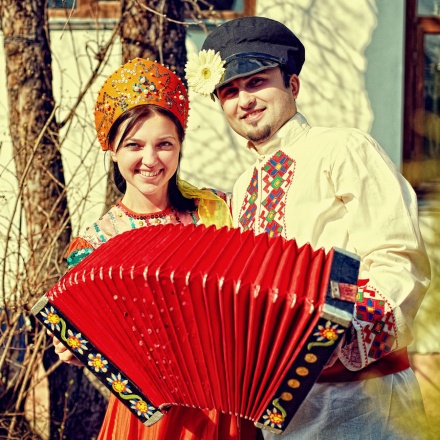                                               ОСОБА СЛАДКАЯСтоит весёлая,
На ласку падкая.
Калина голая
Особа сладкая.              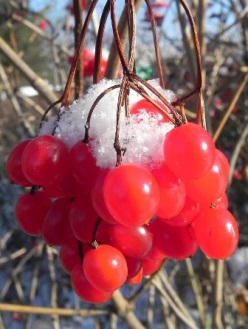 ИСТИНА ПРОСТАЯЭту истину простую
На кусочки не разбить:
Чтоб страна была счастливой,
Нужно всем её любить.                                             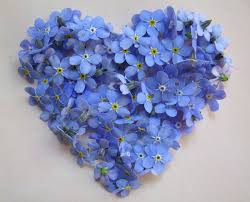                                                      ЧИСТОТА                                                     Ой, у нашего народа,
                                                     Будь ноябрь или июль,
                                                     Даже грязная природа
                                                     Чище чистеньких чистюль.                                                  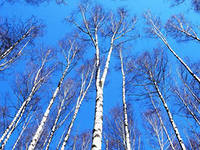                                                       ЕСЛИ РУКИ ЗОЛОТЫЕ                                                      Ой, все ветки налилися
                                                      Спелых
                                                      листьев красотой.
                                                      Если руки золотые,
                                                      То характер – золотой!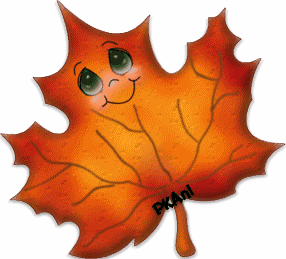 